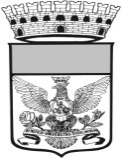 COMUNE DI ROSOLINILIBERO CONSORZIO DEI COMUNI – SIRACUSAVII SETTORE – SVILUPPO ECONOMICO ________________________________________________________________________________2° BANDO PUBBLICO PER L’ASSEGNAZIONE IN CONCESSIONE DI SPAZI DI AREA PUBBLICA PER L’INSTALLAZIONE DI CHIOSCHI________________________________________________________________________________IL RESPONSABILE DEL SERVIZIOVISTA la Deliberazione n. 42 del 31.07.2019 con la quale il Consiglio Comunale ha approvato il “Regolamento per l’assegnazione in concessione d’uso di chioschi su area pubbliche per la somministrazione di alimenti e bevande e vendita di prodotti alimentari e non alimentari”, e che qui si richiama integralmente pur non essendo allegato al presente bando; VISTA la Deliberazione n. 94 del 06/06/2019 con la quale la Giunta Comunale ha approvato la planimetria per la localizzazione di aree pubbliche per la vendita nei chioschi e nei veicoli attrezzati ad autonegozi;RENDE NOTOche è indetta procedura ad evidenza pubblica al fine di individuare soggetti privati interessati ad installare chioschi su suolo pubblico Comunale mediante concessione su una delle seguenti aree:ART. 1 – OGGETTOIl presente bando è finalizzato all’assegnazione in concessione di spazi di area pubblica per l’installazione di nuovi chioschi secondo le caratteristiche tipologiche di cui all’art. 7 del richiamato Regolamento Comunale vigente in materia; I posteggi da assegnare sono stati individuati con Delibera di Giunta Comunale 94 del 06.06.2019;Le richieste di assegnazione presentate verranno valutate dalla Giunta Comunale, garantendo la compatibilità e l’alternatività delle nuove assegnazioni rispetto alle attività preesistenti.ART. 2 – SOGGETTI AMMESSISono ammessi a presentare istanza per ottenere la concessione dell’area in oggetto, per l’installazione del chiosco tutte le persone fisiche e giuridiche che, alla data di pubblicazione del presente bando, risultino in possesso dei requisiti di cui al successivo articolo 3;ART. 3 – REQUISITI DI PARTECIPAZIONEIn caso di istanza da parte di una persona fisica, questa dovrà possedere i seguenti requisiti di ordine generale:aver raggiunto la maggior età;essere in possesso della cittadinanza italiana o di altro stato appartenente all’unione Europea ovvero avere godimento della residenza in Italia, limitatamente agli stranieri appartenenti a Stati che concedono trattamento di reciprocità nei riguardi di cittadini italiani;non trovarsi in alcuna delle condizioni di esclusione previste dalla normativa antimafia;non avere a proprio carico sentenze definitive di condanna passate in giudicato, ovvero sentenze di applicazione della pena su richiesta, ai sensi dell’art. 444 del codice di procedura Penale per reati che incidono sulla moralità professionale;non essere in stato di fallimento, liquidazione, amministrazione controllata, concordato preventivo o in ogni altra analoga situazione giuridica ostativa al conseguimento del titolo concessorio;non avere in corso una procedura dichiarativa di fallimento, liquidazione, amministrazione controllata, concordato preventivo o versare in stato di sospensione dell’attività commerciale;non essere incorso in violazioni gravi, definitivamente accertate, attinenti l’osservanza delle norme poste  a tutela della prevenzione e della sicurezza sui luoghi di lavoro;non essere debitore nei confronti del Comune di Rosolini;trovarsi nel pieno e libero godimento dei diritti civili e politici;l)	non avere a proprio carico condanne penali definitive che comportino la perdita e la sospensione della capacità di contrattare con la Pubblica Amministrazione;m)	non avere procedimenti in corso ex art. 416 bis C.P.;n)	inesistenza di cause ostative previste dall’art. 10 della L.575/65;o)	non avere alcuna lite pendente con il Comune di Rosolini e non essersi reso inadempiente o colpevole di negligenza nell’eseguire prestazioni presso il comune stesso o altre amministrazioni;p)	di essere in regola con i pagamenti in materia di contributi previdenziali e assistenziali;I soggetti concorrenti, inoltre, devono essere in possesso dei requisiti morali di cui alle vigenti leggi Nazionali e Regionali;Limitamento alle attività commerciali relative al settore merceologico alimentare e per la somministrazione di alimenti e bevande, i soggetti interessati dovranno, altresì, aver acquisito preventivamente i requisiti professionali di cui alle vigenti leggi in materia, secondo l’art. 6 c. 4) del vigente Regolamento;Se a concorrere sarà una persona giuridica, i punti di cui sopra devono intendersi riferiti a tutti i Soci;ART. 4 – DURATA DELLA CONCESSIONELa durata della concessione d’uso è fissata in anni 10 (dieci), fatte salve le ipotesi di revoca, decadenza o cessazione dell’attività di cui all’art. 9 del richiamato Regolamento Comunale vigente in materia; Il rinnovo potrà essere richiesto a seguito di apposita istanza in bollo indirizzata al Sindaco, da presentarsi nel penultimo trimestre antecedente alla data di scadenza della concessione d’uso, e precisamente in data compresa tra il 180° e il 89° giorno antecedente la medesima data;Per quanto attiene le eventuali cessione d’azienda potrà effettuarsi, trascorsi almeno mesi 24 (ventiquattro) esclusivamente in favore di soggetti non intestatari di altri posteggi e la concessione d’uso del posteggio potrà essere trasferita al subentrante unicamente per la durata residua, previa autorizzazione del concedente e regolare voltura della concessione. ART. 5 – CARATTERISTICHE TECNICHE DEL MANUFATTOLa concessione all’installazione dei chioschi sarà rilasciata tenendo conto delle esigenze della accessibilità pedonale e della viabilità locale, delle condizioni ambientali, della quiete pubblica, dell’estetica, del decoro e di tutte le norme in materia di igiene e sanità ed avrà carattere precario. Il chiosco è da realizzare con rigore formale e semplicità di linee e forme geometriche e facile da pulire. La massima sporgenza dell’aggetto del tetto è di ml 0,95 misurati dalla parte esterna del manufatto;Le caratteristiche formali e dimensionali devono rispettare quanto previsto nell’art. 4 (Dimensioni del Posteggio), per gli aspetti tecnici quanto previsto nell’art. 7 (Dimensionamento del Chiosco) del Regolamento Comunale e nel rispetto delle procedure di cui all’art. 8 del richiamato Regolamento Comunale approvato con D.C.C. n. 42/2019; ART. 6 – PRESENTAZIONE DELLE DOMANDE E SCADENZA TERMINEI soggetti interessati alla partecipazione al bando possono presentare, a pena di esclusione, una sola istanza e per una sola area, allegando la planimetria con l’esatta ubicazione dell’area dove realizzare il chiosco da destinare all’attività ed eventuale proposta di offerta vantaggiosa per l’Ente inerente le migliorie di arredo urbano e/o verde pubblico così come previsto all’art. 7 lett. c) del vigente Regolamento;Non è ammesso il rilascio di più concessioni in capo al medesimo soggetto;Il plico dovrà contenere, a pena di esclusione:l’istanza di partecipazione, con apposizione in calce della data e della firma, come da modello fac-simile allegato al presente Bando e/o scaricabile dal sito internet www.comune.rosolini.it oltreché reperibile presso l’ufficio Sviluppo Economico, ubicato in via Tobruk, 47, piano terra;copia fotostatica non autentica di un documento d’identità in corso di validità;Il plico, pena l’esclusione, dovrà pervenire all’Ufficio Protocollo del Comune improrogabilmente entro e non oltre le ore 12:00 del 14/12/2020, utilizzando uno dei seguenti sistemi di recapito: servizio postale raccomandato;consegna a mano diretta;agenzia di recapito autorizzato;Ai fini della valutazione della tempestività nella presentazione della domanda farà fede esclusivamente l’ora e la data indicata nel timbro di accettazione apposto dall’ufficio Protocollo del Comune. Tutte le domande pervenute dopo il suddetto termine non saranno ritenute valide e, pertanto non si darà apertura alle stesse;Il Comune non assume alcuna responsabilità per eventuali smarrimenti delle comunicazioni dipendenti da inesatte indicazioni del recapito da parte del concorrente oppure da mancata o tardiva comunicazione del cambiamento d’indirizzo indicato nella domanda, per eventuali disguidi postali o telegrafici o comunque imputabili a fatto di terzi, a caso fortuito o forza maggiore;Il plico, pena l’esclusione, dovrà essere debitamente chiuso, sigillato e controfirmato sui lembi di chiusura è dovrà riportare all’esterno oltre al nome, cognome ed indirizzo del mittente la seguente dicitura:COMUNE DI ROSOLINI (SR)Via Roma n. 296019 Rosolini (Sr)“NON APRIRE: contiene domanda di partecipazione al 2° bando per l’assegnazione degli spazi su area pubblica per l’installazione di chioschi”.ART. 7 – CRITERI DI VALUTAZIONEFermo restando i requisiti per la partecipazione al bando di cui al precedente art. 3, l’assegnazione in concessione di aree pubbliche individuate al precedente art. 1, sarà disposta in favore dei concorrenti che avranno conseguito il più alto punteggio, secondo l’ordine di graduatoria formato dalla commissione ai sensi dell’art. 5 del vigente Regolamento;La commissione attribuirà a ciascun partecipante un punteggio secondo i criteri di seguito riportati:iscrizione nelle liste di collocamento									punti  2sede legale della ditta richiedente nel Comune di Rosolini						punti  5residenza nel Comune di Rosolini:fino a cinque anni											punti  3superiore a cinque anni										punti  5Per le persone giuridiche i punti c) e d) vanno riferiti al legale rappresentante;soggetti diversamente abili certificati ai sensi della legge 104/92 o con validità superiore al 67%		punti  2soggetti che proporranno l’offerta più vantaggiosa impegnandosi ad effettuare nelle circostanze del posteggio migliorie dell’arredo urbano e/o del verde pubblico								punti  8carichi familiari, come risultanti dallo stato di famiglia:coniuge												punti  2per ogni figlio									          punti 1 (massimo 3)Per le persone giuridiche i criteri di cui ai precedenti punti valgono per il solo legale rappresentante;A parità di punteggio si procederà all’assegnazione in favore di coloro che:non esercitano alcuna attività commerciale sia nel territorio comunale che in altro comune;in caso di ulteriore parità di punteggio si procederà all’assegnazione con il sistema del sorteggio;ART. 8 – FORMAZIONE ED APPROVAZIONE DELLA GRADUATORIALa commissione, dopo aver verificato la sussistenza dei requisiti di partecipazione, assegnerà a ciascun partecipante un punteggio in base ai criteri di valutazione di cui al precedente articolo 7 e stilerà le graduatorie provvisorie, una per ogni singola area;Le graduatorie provvisorie saranno approvate con determinazione dirigenziale al termine dei lavori della Commissione;In base alla graduatoria provvisoria e all’ordine preferenziale indicato dai concorrenti nell’istanza di partecipazione verranno assegnate le aree su cui installare i chioschi, previa valutazione della Giunta Comunale (vedi art.1), che garantisce la compatibilità e l’alternatività delle nuove assegnazioni rispetto alle attività preesistenti;Ai soggetti che saranno risultati aggiudicatari verrà trasmessa formale comunicazione nella quale, oltre all’area assegnata, saranno indicate le modalità per dare corso alla richiesta per l’installazione del chiosco. Entro 15 giorni dalla ricezione della predetta comunicazione l’aggiudicatario dovrà presentare copia di tutta la documentazione attestante la sussistenza dei requisiti dichiarati nella domanda;Nel caso di formale rinuncia all’assegnazione dell’area o di mancato adempimento nei termini di cui sopra da parte dell’assegnatario, a questi subentrerà il partecipante che occupa la posizione immediatamente successiva nella graduatoria.L’amministrazione, comunque, si riserva la facoltà insindacabile di non procedere alla assegnazione di aree, indicando i motivi che rendono non più opportuna la realizzazione dell’intervento;Qualora l’installazione del chiosco fosse legata all’avvio di una tipologia di attività soggetta a specifica programmazione, il rilascio del titolo abilitativo per l’installazione del chiosco è subordinato al perfezionamento degli atti occorrenti per l’esercizio dell’attività, in conformità ai vigenti strumenti di programmazione settoriale;L’eventuale impossibilità di procedere all’apertura di nuovi esercizi della tipologia richiesta comporterà l’esclusione dalla graduatoria per l’assegnazione dell’area;Da eventuali impedimenti di carattere tecnico o amministrativo, che dovessero sopravvenire nelle procedure di autorizzazione per l’installazione del chiosco, non possono derivare oneri di alcun genere in capo all’amministrazione nei confronti degli aggiudicatari;La pubblicazione della graduatoria non costituisce alcun impegno da parte dell’amministrazione nei confronti dell’aggiudicatario.L’assegnazione definitiva, dopo la verifica dei requisiti da parte del Comune, avverrà attraverso la sottoscrizione della convenzione in forma pubblica-amministrativa, secondo lo schema approvato con delibera n. 186 del 23.12.2019 dalla Giunta comunale.ART. 9 – CORRISPETTIVO ED ONERI POSTI A CARICO DEL CONCESSIONARIOIl concessionario sarà tenuto a corrispondere al Comune di Rosolini per la concessione di suolo pubblico un canone annuo a secondo delle vigenti tariffe e per la superficie lorda del manufatto;Il concessionario sarà tenuto a provvedere a proprie spese alla pulizia alla cura e alla manutenzione dell’area assegnatagli e a quelle circostanti fino ad una maggiore profondità pari a mt.10,00, durante tutta l’attività e dopo l’orario di chiusura.ART. 10 – ULTERIORI INFORMAZIONI Il presente bando, il Regolamento, nonché lo schema di domanda per la partecipazione alla selezione per l’installazione dei chioschi sono scaricabili del sito istituzionale del comune di Rosolini (Sr) al seguente indirizzo web: www.comune.rosolini.sr.it nella sezione “Avvisi Pubblici” e nella sezione “Regolamenti”; Per ulteriori informazioni e lo schema di domanda da compilare, gli interessati possono rivolgersi anche al 7° Settore “Sviluppo Economico”, sito in via Tobruk, 47 (0931/500622) dal Lunedì al Venerdì dalle ore 10,00 alle ore 12:30;Il Responsabile del Servizio è il Sig. Agostino Bonomo; Il Responsabile del procedimento è il Geom. Marco Adamo;Del presente bando è disposta pubblicazione all’albo pretorio per tutto il periodo utile per la presentazione delle domande, nonché sul sito internet del Comune.ART. 11 – RINVIOPer tutto quanto non espressamente previsto nel presente bando, si rinvia al Regolamento Comunale per l’assegnazione in concessione di spazi di area pubblica per l’installazione di chioschi, approvato con Delibera C.C. n. 42 del 31.07.2019 (comprensivo di tutti i relativi allegati) anche esso visionabile sul sito istituzionale, nonché a tutta la normativa vigente in materia.	Il Responsabile del Procedimento 					Il Responsabile del Servizio	          	       Geom. Marco Adamo       			        		        Agostino BonomoAl COMUNE DI ROSOLINI Via Roma n. 2 96019 Rosolini (Sr)OGGETTO:  Domanda di ammissione per la partecipazione alla procedura aperta per la concessione di un’area pubblica per la realizzazione di un chiosco da destinare all’attività:   di____________________________ubicato nell’area _______________________________________Il/la sottoscritto/a.nato/ a _________________________prov. ______,il___________________codice fiscale_____________________________ tel___________________________  fax____________________________ e-mail____________________________________residente in ___________________________________ via______________________________________________________Oppure nel caso di persone giuridiche:Il sottoscritto________________________________ nato a ______________________prov._________ il_________________nella qualità di ______________________________ dell‘impresa/associazione______________________________________con sede legale in via_________________________________ n.______città_________________________prov___________codice fiscale__________________________________ partita iva____________________________tel______________________fax ___________________________e-mail______________________Chiede di essere ammesso a partecipare alla gara in oggetto.A tal fine;DICHIARA SOTTO LA PROPRIA RESPONSABILITA’Aver raggiunto la maggiore età;Essere in possesso della cittadinanza italiana o di altro Stato appartenente all‘Unione Europea ovvero avere godimento della residenza in Italia, limitatamente agli stranieri appartenenti a Stati che concedono trattamento di reciprocità nei riguardi dei cittadini italiani;Non trovarsi in alcuna delle esclusioni previste dalla normativa antimafia;Non avere a proprio carico sentenze definitive di condanna passate in giudicato, ovvero sentenze di applicazione della pena ai sensi dell’art. 444 del Codice di Procedura Penale per reati che incidono sulla moralità professionale;Di non trovarsi in stato di liquidazione, fallimento, concordato preventivo, amministrazione controllata o in ogni altra analoga situazione giuridica ostativa al conseguimento del titolo concessorio;Di non avere in corso una procedura di dichiarazione di fallimento, liquidazione, amministrazione, concordato preventivo o versare in stato di sospensione dell’attività commerciale;Non essere incorso in violazioni gravi, definitivamente accertate, attinenti l’osservanza delle norme poste a tutela della prevenzione e della sicurezza sui luoghi di lavoro;Di non trovarsi nelle condizioni di incapacità a contrarre con la P.A di cui al D.lgs n. 231/2001;Non essere debitore nei confronti del Comune di Rosolini (Sr);l)	Trovarsi nel pieno e libero godimento dei diritti politici;m) 	Di non avere procedimenti in corso ex art. 416 bis c.p;n) 	Inesistenza di cause ostative previste dall’art. 10 della legge 575/65;o) 	Non avere alcuna lite pendente con il Comune di Rosolini (Sr) e non essersi reso inadempiente o colpevole di negligenza nell’eseguire prestazioni presso il Comune stesso o altre amministrazioni;p) 	Di essere in regola con i pagamenti in materia di contributi previdenziali e assistenziali, secondo la legislazione vigente;q) 	Di essere in possesso dei requisiti morali di cui alle vigenti Leggi nazionali e regionali;r) 	Di essere in possesso dei requisiti professionali di cui alle vigenti leggi in materia (per le attività relative al settore merceologico alimentare e somministrazione di alimenti e bevande);s) 	Di avere un periodo di disoccupazione pari ad anni________________;t) 	Di essere residente nel Comune di Rosolini  da___________________;u) 	Che il suo nucleo familiare è composto da n.______________ persone;v)	Di aver preso visione del regolamento e del bando e di accettare tutte le condizioni ivi contenute;z)	Di autorizzare il Comune di Rosolini al trattamento dei propri dati personali per le finalità inerenti il presente bando;SI IMPEGNAAd accettare incondizionatamente quanto sancito nel bando di gara e nel Regolamento approvato con Delibera di C.C.  n. 42 del 31.07.2019;ALLEGACopia fotostatica non autenticata di un documento d’identità in corso di validità;Planimetria con esatta ubicazione dell’area dove realizzare il chiosco da destinare all’attività.____________________________________________________________________________________________________________________________________________________________________________________________Luogo e data________________IL RICHIEDENTE_____________________________PosizioneUbicazioneN. spazi1Villetta Cultrera1 Chiosco2Via Insegnante Rosario Errante (Zona Palazzine)1 Chiosco3P.zza Grande (lato via Alighieri)1 Chiosco4P.zza Padre Pio1 Chiosco---------------------------------------------------------------------------------------------------